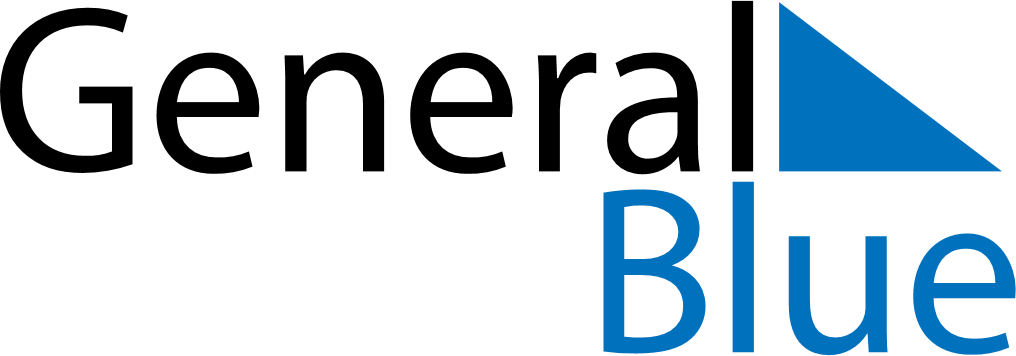 September 2024September 2024September 2024September 2024September 2024September 2024Espoo, Uusimaa, FinlandEspoo, Uusimaa, FinlandEspoo, Uusimaa, FinlandEspoo, Uusimaa, FinlandEspoo, Uusimaa, FinlandEspoo, Uusimaa, FinlandSunday Monday Tuesday Wednesday Thursday Friday Saturday 1 2 3 4 5 6 7 Sunrise: 6:16 AM Sunset: 8:26 PM Daylight: 14 hours and 10 minutes. Sunrise: 6:18 AM Sunset: 8:23 PM Daylight: 14 hours and 4 minutes. Sunrise: 6:21 AM Sunset: 8:20 PM Daylight: 13 hours and 59 minutes. Sunrise: 6:23 AM Sunset: 8:17 PM Daylight: 13 hours and 54 minutes. Sunrise: 6:25 AM Sunset: 8:14 PM Daylight: 13 hours and 48 minutes. Sunrise: 6:28 AM Sunset: 8:11 PM Daylight: 13 hours and 43 minutes. Sunrise: 6:30 AM Sunset: 8:08 PM Daylight: 13 hours and 37 minutes. 8 9 10 11 12 13 14 Sunrise: 6:32 AM Sunset: 8:05 PM Daylight: 13 hours and 32 minutes. Sunrise: 6:35 AM Sunset: 8:02 PM Daylight: 13 hours and 26 minutes. Sunrise: 6:37 AM Sunset: 7:59 PM Daylight: 13 hours and 21 minutes. Sunrise: 6:40 AM Sunset: 7:56 PM Daylight: 13 hours and 16 minutes. Sunrise: 6:42 AM Sunset: 7:53 PM Daylight: 13 hours and 10 minutes. Sunrise: 6:44 AM Sunset: 7:49 PM Daylight: 13 hours and 5 minutes. Sunrise: 6:47 AM Sunset: 7:46 PM Daylight: 12 hours and 59 minutes. 15 16 17 18 19 20 21 Sunrise: 6:49 AM Sunset: 7:43 PM Daylight: 12 hours and 54 minutes. Sunrise: 6:51 AM Sunset: 7:40 PM Daylight: 12 hours and 48 minutes. Sunrise: 6:54 AM Sunset: 7:37 PM Daylight: 12 hours and 43 minutes. Sunrise: 6:56 AM Sunset: 7:34 PM Daylight: 12 hours and 38 minutes. Sunrise: 6:58 AM Sunset: 7:31 PM Daylight: 12 hours and 32 minutes. Sunrise: 7:01 AM Sunset: 7:28 PM Daylight: 12 hours and 27 minutes. Sunrise: 7:03 AM Sunset: 7:25 PM Daylight: 12 hours and 21 minutes. 22 23 24 25 26 27 28 Sunrise: 7:05 AM Sunset: 7:22 PM Daylight: 12 hours and 16 minutes. Sunrise: 7:08 AM Sunset: 7:19 PM Daylight: 12 hours and 10 minutes. Sunrise: 7:10 AM Sunset: 7:16 PM Daylight: 12 hours and 5 minutes. Sunrise: 7:13 AM Sunset: 7:13 PM Daylight: 11 hours and 59 minutes. Sunrise: 7:15 AM Sunset: 7:09 PM Daylight: 11 hours and 54 minutes. Sunrise: 7:17 AM Sunset: 7:06 PM Daylight: 11 hours and 49 minutes. Sunrise: 7:20 AM Sunset: 7:03 PM Daylight: 11 hours and 43 minutes. 29 30 Sunrise: 7:22 AM Sunset: 7:00 PM Daylight: 11 hours and 38 minutes. Sunrise: 7:25 AM Sunset: 6:57 PM Daylight: 11 hours and 32 minutes. 